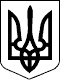 126 СЕСІЯ ЩАСЛИВЦЕВСЬКОЇ СІЛЬСЬКОЇ РАДИ7 СКЛИКАННЯРІШЕННЯ 08.09.2020 р.                                        № 2530с. ЩасливцевеПро затвердження проекту землеустрою щодо відведенняземельної ділянки в орендуАТ  «Херсонобленерго»          Розглянувши клопотання АТ «Херсонобленерго» №*** від 11.08.2020р., враховуючи вимоги ДБН В.2.5-16-99, відповідно ст. ст. 12, 40, 125, 126  Земельного кодексу України, керуючись ст. 26 Закону України «Про місцеве самоврядування в Україні», сесія Щасливцевської сільської радиВИРІШИЛА:1. Затвердити  АТ  «Херсонобленерго»    (ідентифікаційний код юридичної особи ***) проект землеустрою щодо відведення земельної ділянки в оренду на час будівництва ПЛ-0,4кВ від запроектованої ЩТП-10/0,4кВ на опорі № 44 ПЛ-10кВ Л-691 ПС-35/10кВ «Счастливцево», загальною площею 0,0866 га (КВЦПЗ 18.00), розташованої  за адресою: с. Щасливцеве  Генічеського району Херсонської області для приєднання електроустановок житлового будинку, господарських будівель і споруд,  із земель житлової та громадської забудови згідно договору про приєднання № ***  від 14.02.2020 р. укладеного з гр. ***2. Передати АТ  «Херсонобленерго» земельну ділянку з кадастровим номером  6522186500:04:001:22*** в оренду  строком на 6 (шість) місяців з орендною платою  у розмірі 3% від  нормативної грошової  оцінки земельної ділянки. 3. Доручити сільському голові Плохушко В.О. на виконання цього рішення укласти договір оренди землі в місячний термін.4. Контроль за виконанням рішення покласти на постійну комісію Щасливцевської сільської ради з питань регулювання земельних відносин та охорони навколишнього середовища.Сільський голова                                                                     В.ПЛОХУШКО